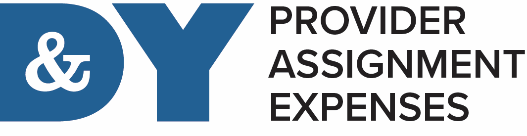 All receipts must be attached before reimbursement can occurMileage ReimbursementReimbursed Expenses = Assignment Expenses + Mileage Note: Expenses over 60 days will not be eligible to be reimbursed.Please fax completed expense report along with work log to 256.382.1733 oremail to DYworklogs@dystaffing.com.Provider   Assignment Dates:           Facility Name: Facility Location (city and state):Expense DescriptionDate(s)AmountSubtotal =From (Origin)To (Destination)Total MilesTotal Miles  X IRS standard rateSubtotal =